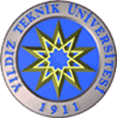 YILDIZ TEKNİK ÜNİVERSİTESİ YABANCI DİLLER YÜKSEKOKULUTEMEL İNGİLİZCE BÖLÜMÜ MEMNUNİYET ANKETİSayın Katılımcı;Bu anket, Yıldız Teknik Üniversitesi Yabancı Diller Yüksekokulu Müdürlüğü Temel İngilizce Bölümü Hazırlık öğrencilerinin, program hakkındaki düşüncelerini öğrenmek ve memnuniyetlerini ölçmek amacıyla yapılmaktadır. Sizlerden aldığımız yanıtlarla gerekli alanlarda iyileştirmeler yapılması için öneriler verilecektir.Veriler sadece bilimsel amaçlı kullanılacağından isim belirtmenize gerek yoktur.Bu formun daha çok kişiye ulaşması amacıyla, çevrimiçi ortamda paylaşılması hedeflenmektedir.A1 düzeyi: https://goo.gl/forms/chEPoNwYvxFQoPuy2A2 düzeyi: https://goo.gl/forms/ASjFFcCCEXlkhSgS2B1 düzeyi: https://goo.gl/forms/AKwxyCd9HS4DsNDg1B1+ düzeyi: https://goo.gl/forms/DjPdQFTQlmoDsS3Z2ÖĞRETİM ELEMANI DEĞERLENDİRME ANKETİDers ve öğrencilerden beklenenler hakkında yeterli bilgi verdi.Kesinlikle katılmıyorumKatılmıyorumKararsızımKatılıyorumKesinlikle katılıyorumDers ile ilgili ve yeterli kaynak önerdi.Kesinlikle katılmıyorumKatılmıyorumKararsızımKatılıyorumKesinlikle katılıyorumTüm öğrencilere eşit ve adaletli davrandı.Kesinlikle katılmıyorumKatılmıyorumKararsızımKatılıyorumKesinlikle katılıyorumTeknolojik araçları ve eğitim ekipmanını etkili bir şekilde kullandı.Kesinlikle katılmıyorumKatılmıyorumKararsızımKatılıyorumKesinlikle katılıyorumDerslere iyi hazırlanmıştı ve ders süresini öğrenme etkinlikleri için kullandı.Kesinlikle katılmıyorumKatılmıyorumKararsızımKatılıyorumKesinlikle katılıyorumDerslerin büyük çoğunluğunda İngilizce konuştu.Kesinlikle katılmıyorumKatılmıyorumKararsızımKatılıyorumKesinlikle katılıyorumSınıfın ders programına uygun bir şekilde derslere zamanında başladı ve dersleri zamanında bitirdi.Kesinlikle katılmıyorumKatılmıyorumKararsızımKatılıyorumKesinlikle katılıyorumDerslerde farklı öğrenme etkinlikleri kullandı.Kesinlikle katılmıyorumKatılmıyorumKararsızımKatılıyorumKesinlikle katılıyorumSınıfta olumlu bir öğrenme ortamı yarattı.Kesinlikle katılmıyorumKatılmıyorumKararsızımKatılıyorumKesinlikle katılıyorumSorularımı tatmin edici bir şekilde yanıtladı.Kesinlikle katılmıyorumKatılmıyorumKararsızımKatılıyorumKesinlikle katılıyorumKonuları açık ve anlaşılır bir şekilde anlattı.Kesinlikle katılmıyorumKatılmıyorumKararsızımKatılıyorumKesinlikle katılıyorumKitabın internet alıştırmalarını düzenli olarak verdi.Kesinlikle katılmıyorumKatılmıyorumKararsızımKatılıyorumKesinlikle katılıyorumYazma ödevlerime zamanında geribildirim verdi.Kesinlikle katılmıyorumKatılmıyorumKararsızımKatılıyorumKesinlikle katılıyorumYazma ödevlerime yararlı ve yapıcı geribildirim verdi.Kesinlikle katılmıyorumKatılmıyorumKararsızımKatılıyorumKesinlikle katılıyorumSınavlarıma zamanında geribildirim verdi.Kesinlikle katılmıyorumKatılmıyorumKararsızımKatılıyorumKesinlikle katılıyorumSınavlarıma bilgi ve becerilerimi nasıl arttıracağımı açıklayarak yararlı ve yapıcı geribildirim verdi.Kesinlikle katılmıyorumKatılmıyorumKararsızımKatılıyorumKesinlikle katılıyorumDiğer düşünceleriniz